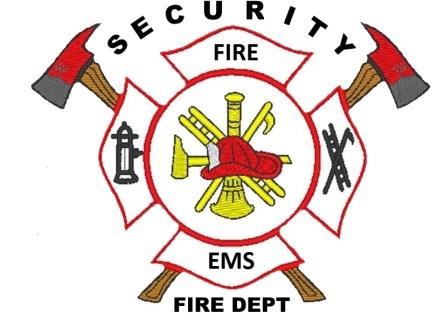 Security Fire Protection DistrictFire Chief ~ David GirardinDate:04/01/2022To: Ryan WatsonWidefield Investment Group3 Widefield Blvd Colorado Springs, CO 80911This letter is being written to serve as a letter of commitment for emergency services coverage for: Glenn Filing No. 12The service provided will include structure and wildland fire coverage, response to medical situations,  plan reviews, and fire inspections. We have reviewed the plat already and it has met all standards needed for the Security Fire Protection District.If you have any questions please feel free to contact me. Thank you,David GirardinFire ChiefSecurity Fire Protection DistrictCC: Brandon SullivanFire Marshal Security Fire Protection District400 Security Boulevard  ~   Security, Colorado 80911   ~   (719) 392-3271   ~   securityfiredept.org